ESTADO de Santa Catarina
MUNICÍPIO DE Sao BernardinoAUDIÊNCIA PÚBLICA
DE AVALIAÇÃO DO CUMPRIMENTO
DAS METAS FISCAIS1º Quadrimestre/2022exigência legalLei Complementar n°101, de 04 de Maio de 2000, Art. 9°, § 4°Art. 9º - Se verificado, ao final de um bimestre, que a realização da receita poderá não comportar o cumprimento das metas de resultado primário ou nominal estabelecidas no Anexo de Metas Fiscais, os Poderes e o Ministério Público promoverão, por ato próprio e nos montantes necessários, nos trinta dias subsequentes, limitação de empenho e movimentação financeira, segundo os critérios fixados pela Lei de Diretrizes Orçamentárias.§ 4º - Até o final dos meses de Maio, Setembro e Fevereiro, o Poder Executivo demonstrará e avaliará o cumprimento das metas fiscais de cada quadrimestre, em Audiência Pública na comissão referida no § 1º do Art. 166 da Constituição ou equivalente nas Casas Legislativas estaduais e municipais.temas a serem apresentadosExecução OrçamentariaMetas ArrecadaçãoCronograma de DesembolsoAplicação de Recursos em Saúde (15%)Aplicação de Recursos em Educação (25%)Aplicação dos Recursos Recebidos do FUNDEB (70%)Despesas com PessoalAções de Investimentos Previstas na LDO e LOAreceita orçamentáriaLei 4.320/64, Art. 2°, § 1° e 2°Lei 4.320/64, Art. 2° - A Lei do Orçamento conterá a discriminação da receita e despesa de forma a evidenciar a política econômica financeira e o programa de trabalho do Governo, obedecidos os princípios de unidade universalidade e anualidade.§ 1° Integrarão a Lei de Orçamento:I - Sumário geral da receita por fontes e da despesa por funções do Governo;II - Quadro demonstrativo da Receita e Despesa segundo as Categorias Econômicas, na forma do Anexo nº1;III - Quadro discriminativo da receita por fontes e respectiva legislação;IV - Quadro das dotações por órgãos do Governo e da Administração.§ 2º Acompanharão a Lei de Orçamento:I - Quadros demonstrativos da receita e planos de aplicação dos fundos especiais;II - Quadros demonstrativos da despesa, na forma dos Anexos n°6 a 9;III - Quadro demonstrativo do programa anual de trabalho do Governo, em termos de realização de obras e de prestação de serviços.receita orçamentáriaLei 4.320/64, Art. 2°, § 1° e 2°receita orçamentáriaLei 4.320/64, Art. 2°, § 1° e 2°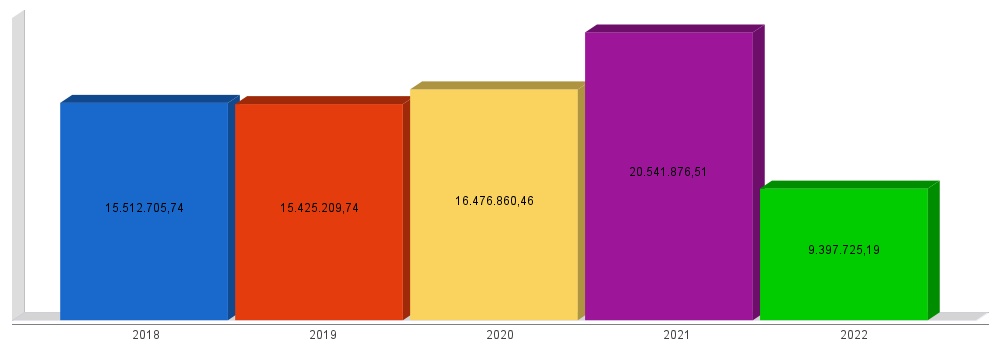 despesa orçamentáriaLei 4.320/64, Art. 2°, § 1° e 2°despesa orçamentáriaLei 4.320/64, Art. 2°, § 1° e 2°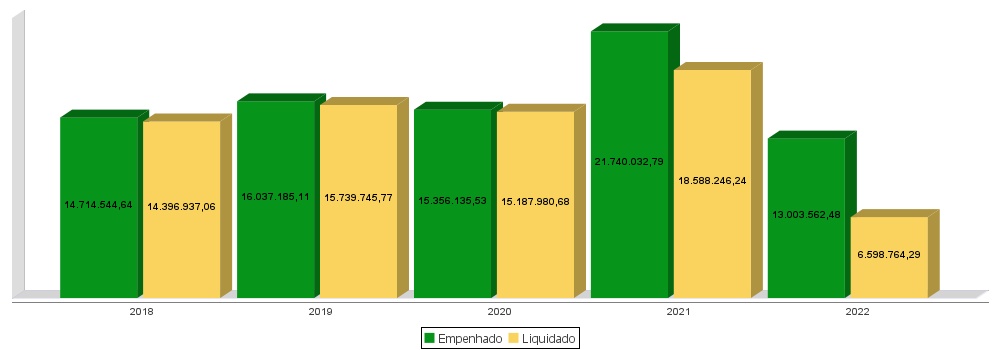 receita corrente líquidaLei Complementar n°101/2000, Art. 2°, IV, ‘c’, § 1° e 3°LRF, Art. 2° - Para os efeitos desta Lei Complementar, entende-se como:IV - Receita Corrente Líquida: somatório das receitas tributárias, de contribuições, patrimoniais, industriais, agropecuárias, de serviços, transferências correntes e outras receitas também correntes, deduzidos:c) na União, nos Estados e nos Municípios, a contribuição dos servidores para o custeio do seu sistema de previdência e assistência social e as receitas provenientes da compensação financeira citada no § 9º do Art. 201 da Constituição. § 1º Serão computados no cálculo da receita corrente líquida os valores pagos e recebidos em decorrência da Lei Complementar nº 87, de 13 de setembro de 1996, e do fundo previsto pelo art. 60 do Ato das Disposições Constitucionais Transitórias.§ 3º A receita corrente líquida será apurada somando-se as receitas arrecadadas no mês em referência e nos onze anteriores, excluídas as duplicidades.receita corrente líquidaLei Complementar n°101/2000, Art. 2°, IV, ‘c’, § 1° e 3°receita corrente líquidaLei Complementar n°101/2000, Art. 2°, IV, ‘c’, § 1° e 3°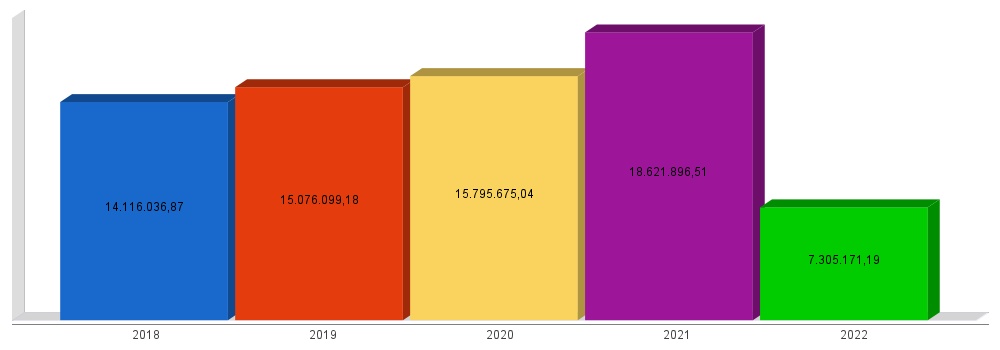 execução orçamentáriaLei Complementar nº 101/2000, Art. 52LRF, Art. 52 - O relatório a que se refere o § 3º do Art. 165 da Constituição abrangerá todos os Poderes e o Ministério Público, será publicado até trinta dias após o encerramento de cada bimestre e composto de:I - balanço orçamentário, que especificará, por categoria econômica, as:a) receitas por fonte, informando as realizadas e a realizar, bem como a previsão atualizada;b) despesas por grupo de natureza, discriminando a dotação para o exercício, a despesa liquidada e o saldo;II - demonstrativos da execução das:a) receitas, por categoria econômica e fonte, especificando a previsão inicial, a previsão atualizada para o exercício, a receita realizada no bimestre, a realizada no exercício e a previsão a realizar;b) despesas, por categoria econômica e grupo de natureza da despesa, discriminando dotação inicial, dotação para o exercício, despesas empenhada e liquidada, no bimestre e no exercício;c) despesas, por função e subfunção.§ 1º Os valores referentes ao refinanciamento da dívida mobiliária constarão destacadamente nas receitas de operações de crédito e nas despesas com amortização da dívida.§ 2º O descumprimento do prazo previsto neste artigo sujeita o ente às sanções previstas no § 2º do Art. 51.execução orçamentáriaLei Complementar nº 101/2000, Art. 52execução orçamentáriaLei Complementar nº 101/2000, Art. 52execução orçamentáriaLei Complementar nº 101/2000, Art. 52execução orçamentáriaLei Complementar nº 101/2000, Art. 52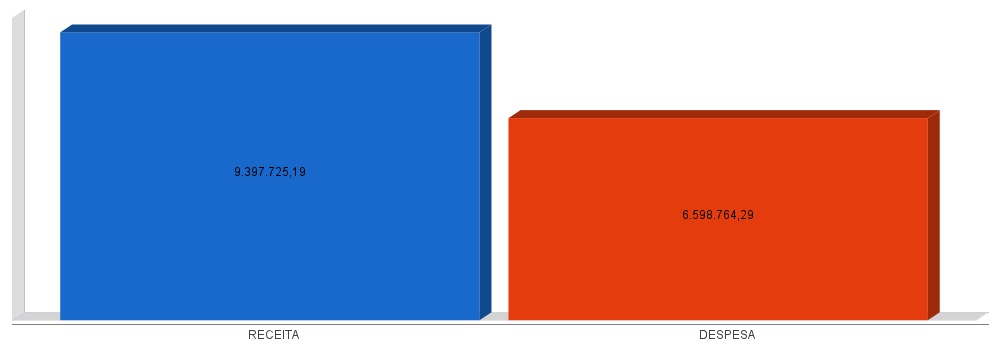 metas de arrecadaçãoLei Complementar nº 101/2000, Art. 8º e Art. 13LRF, Art. 8° - Até trinta dias após a publicação dos orçamentos, nos termos em que dispuser a lei de diretrizes orçamentárias e observado o disposto na alínea "c" do inciso I do Art. 4°, o Poder Executivo estabelecerá a programação financeira e o cronograma de execução mensal de desembolso.Parágrafo único. Os recursos legalmente vinculados a finalidade específica serão utilizados exclusivamente para atender ao objeto de sua vinculação, ainda que em exercício diverso daquele em que ocorrer o ingresso.LRF, Art. 13 - No prazo previsto no Art. 8°, as receitas previstas serão desdobradas, pelo Poder Executivo, em metas bimestrais de arrecadação, com a especificação, em separado, quando cabível, das medidas de combate à evasão e à sonegação, da quantidade e valores de ações ajuizadas para cobrança da dívida ativa, bem como da evolução do montante dos créditos tributários passíveis de cobrança administrativa.metas de arrecadaçãoLei Complementar nº 101/2000, Art. 8º e Art. 13metas de arrecadaçãoLei Complementar nº 101/2000, Art. 8º e Art. 13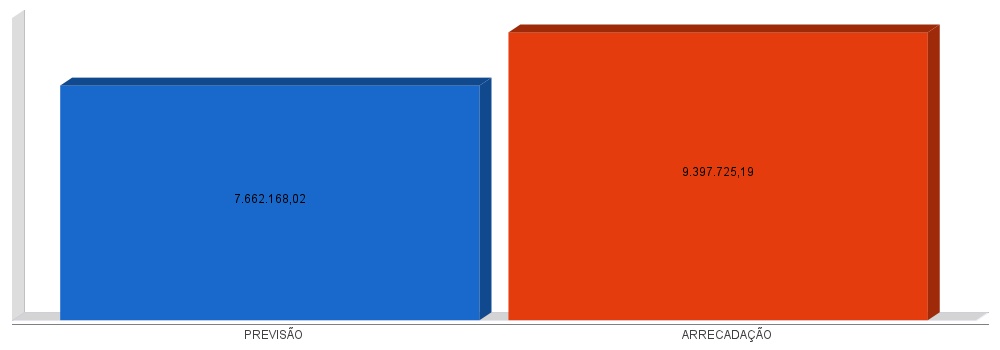 cronograma de desembolsoLei Complementar nº 101/2000, Art. 8º e Art. 13LRF, Art. 8° - Até trinta dias após a publicação dos orçamentos, nos termos em que dispuser a lei de diretrizes orçamentárias e observado o disposto na alínea c do inciso I do Art. 4°, o Poder Executivo estabelecerá a programação financeira e o cronograma de execução mensal de desembolso.Parágrafo único. Os recursos legalmente vinculados a finalidade específica serão utilizados exclusivamente para atender ao objeto de sua vinculação, ainda que em exercício diverso daquele em que ocorrer o ingresso.LRF, Art. 13 - No prazo previsto no Art. 8°, as receitas previstas serão desdobradas, pelo Poder Executivo, em metas bimestrais de arrecadação, com a especificação, em separado, quando cabível, das medidas de combate à evasão e à sonegação, da quantidade e valores de ações ajuizadas para cobrança da dívida ativa, bem como da evolução do montante dos créditos tributários passíveis de cobrança administrativa.cronograma de desembolsoLei Complementar nº 101/2000, Art. 8º e Art. 13cronograma de desembolsoLei Complementar nº 101/2000, Art. 8º e Art. 13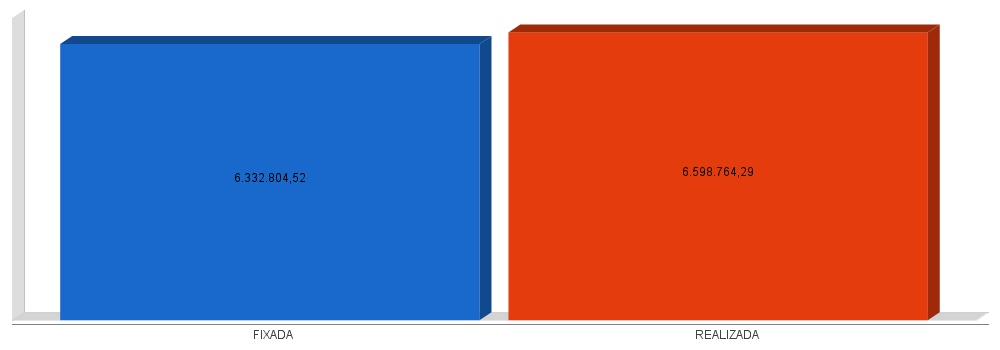 APLICAÇÃO DE RECURSOS EM AÇÕES E SERVIÇOS PÚBLICOS DE SAÚDEADCT, Art. 77, III e Emenda Constitucional n°29 de 13/09/2000EC 29/2000, Art. 7º - O Ato das Disposições Constitucionais Transitórias passa a vigorar acrescido do seguinte Art. 77:"III - no caso dos Municípios e do Distrito Federal, quinze por cento do produto da arrecadação dos impostos a que se refere o Art. 156 e dos recursos de que tratam os Art´s. 158 e 159, inciso I, alínea b e § 3º." APLICAÇÃO DE RECURSOS EM AÇÕES E SERVIÇOS PÚBLICOS DE SAÚDEADCT, Art. 77, III e Emenda Constitucional n°29 de 13/09/2000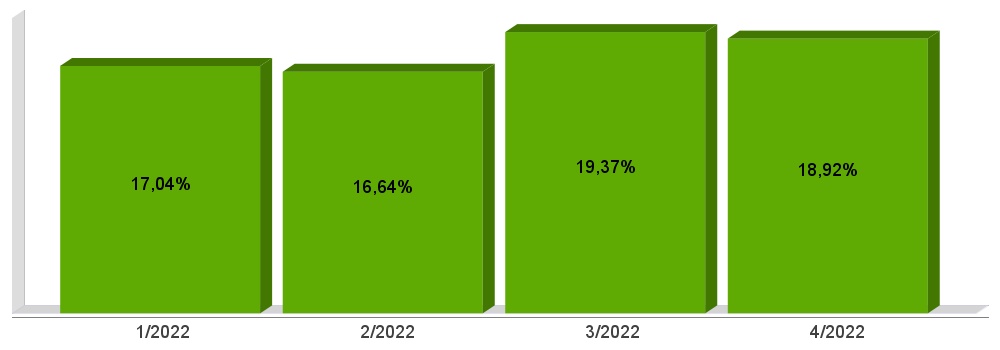 APLICAÇÃO DE RECURSOS NA
MANUTENÇÃO E DESENVOLVIMENTO DO ENSINOConstituição Federal, Art. 212 e LDB, Art. 72CF, Art. 212 - A União aplicará, anualmente, nunca menos de dezoito, e os Estados, o Distrito Federal e os Municípios vinte e cinco por cento, no mínimo, da receita resultante de impostos, compreendida a proveniente de transferências, na manutenção e desenvolvimento do ensino.LDB, Art. 72 - As receitas e despesas com manutenção e desenvolvimento do ensino serão apuradas e publicadas nos balanços do Poder Público, assim como nos relatórios a que se refere o § 3º do Art. 165 da Constituição Federal.APLICAÇÃO DE RECURSOS NA
MANUTENÇÃO E DESENVOLVIMENTO DO ENSINOConstituição Federal, Art. 212 e LDB, Art. 72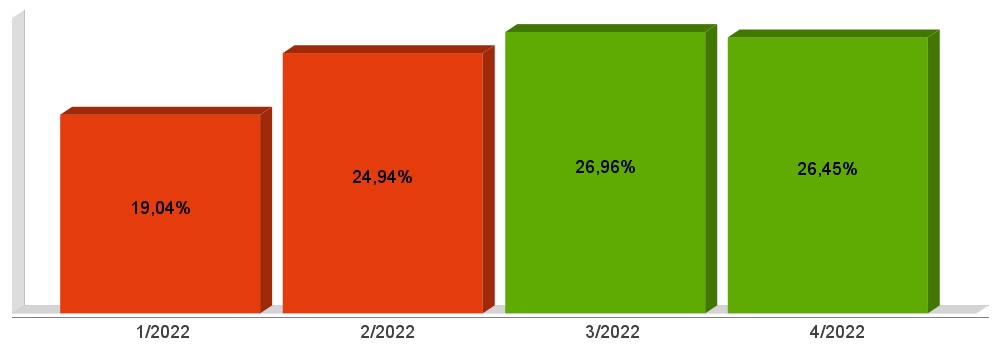 APLICAÇÃO DE 70% DOS RECURSOS DO FUNDEB NA REMUNERAÇÃO DOS PROFISSIONAIS DO MAGISTÉRIO DA EDUCAÇÃO BÁSICA EC 108/2020, Lei N°14.113APLICAÇÃO DE 70% DOS RECURSOS DO FUNDEB NA REMUNERAÇÃO DOS PROFISSIONAIS DO MAGISTÉRIO DA EDUCAÇÃO BÁSICA EC 108/2020, Lei N°14.113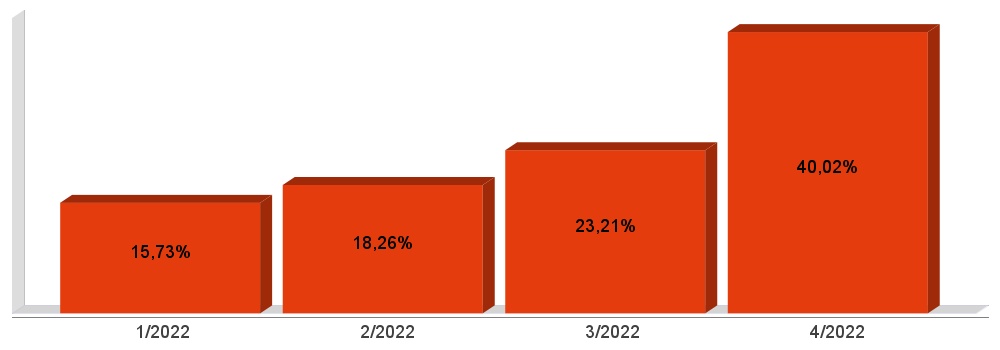 DESPESAS COM PESSOAL DO PODER EXECUTIVOConstituição Federal, Art. 169, caput
Lei Complementar n°101/2000, Art. 19, III e Art. 20, III CF, Art. 169 - A despesa com pessoal ativo e inativo da União, dos Estados, do Distrito Federal e dos Municípios não poderá exceder os limites estabelecidos em lei complementar.LRF, Art. 19 - Para os fins do disposto no caput do Art. 169 da Constituição, a despesa total com pessoal, em cada período de apuração e em cada ente da Federação, não poderá exceder os percentuais da receita corrente líquida, a seguir discriminados:III - Municípios: 60% (sessenta por cento)LRF, Art. 20 - A repartição dos limites globais do Art. 19 não poderá exceder os seguintes percentuais:III - na esfera municipal:a) 6% (seis por cento) para o Legislativo, incluído o Tribunal de Contas do Município, quando houver;b) 54% (cinquenta e quatro por cento) para o Executivo.DESPESAS COM PESSOAL DO PODER EXECUTIVOConstituição Federal, Art. 169, caput
Lei Complementar n°101/2000, Art. 19, III e Art. 20, III DESPESAS COM PESSOAL DO PODER EXECUTIVOConstituição Federal, Art. 169, caput
Lei Complementar n°101/2000, Art. 19, III e Art. 20, III 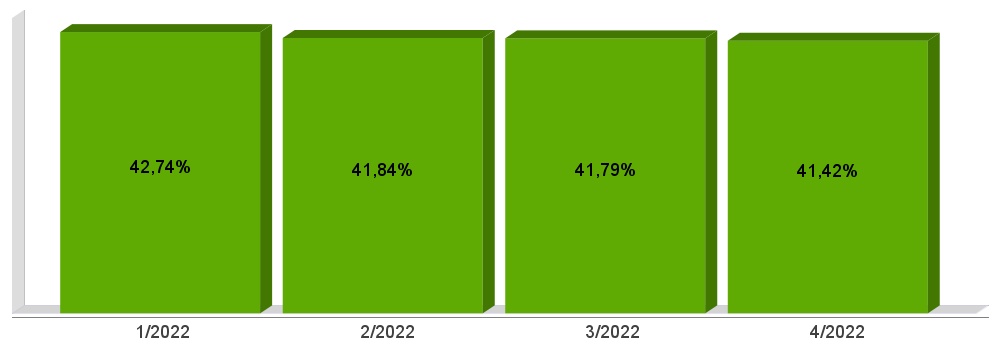 DESPESAS COM PESSOAL DO PODER LEGISLATIVOConstituição Federal, Art. 169, caput
Lei Complementar n°101/2000, Art. 19, III e Art. 20, III DESPESAS COM PESSOAL DO PODER LEGISLATIVOConstituição Federal, Art. 169, caput
Lei Complementar n°101/2000, Art. 19, III e Art. 20, III 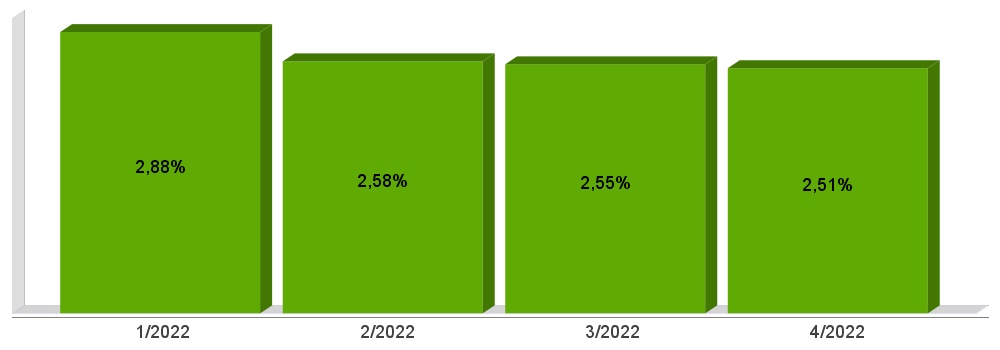 DESPESAS COM PESSOAL CONSOLIDADOConstituição Federal, Art. 169, caput
Lei Complementar n°101/2000, Art. 19, III e Art. 20, III DESPESAS COM PESSOAL CONSOLIDADOConstituição Federal, Art. 169, caput
Lei Complementar n°101/2000, Art. 19, III e Art. 20, III 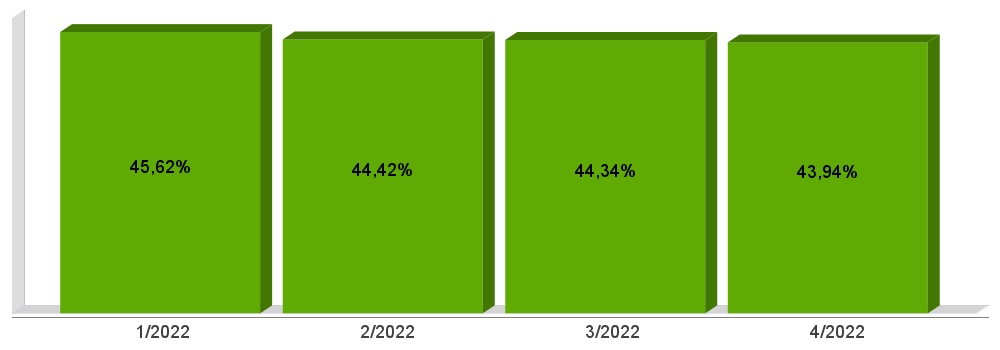 ACOMPANHAMENTO DAS AÇÕES DE
INVESTIMENTOS PREVISTAS NA LDO E LOA Lei Complementar n° 101/2000, Art. 9°, § 4°LRF, Art. 59 - O Poder Legislativo, diretamente ou com o auxílio dos Tribunais de Contas, e o sistema de controle interno de cada Poder e do Ministério Público, fiscalizarão o cumprimento das normas desta Lei Complementar, com ênfase no que se refere a:I - Cumprimento das metas estabelecidas na lei de diretrizes orçamentárias.Receita Arrecada em Exercícios AnterioresReceita Arrecada em Exercícios AnterioresExercício Valores 201815.512.705,74201915.425.209,74202016.476.860,46202120.541.876,51Receita Arrecadada até 1º Quadrimestre/2022Receita Arrecadada até 1º Quadrimestre/2022Receita Orçamentária9.397.725,19Média Mensal2.349.431,30Evolução da Receita OrçamentariaDespesa Realizada em Exercícios AnterioresDespesa Realizada em Exercícios AnterioresDespesa Realizada em Exercícios AnterioresExercício EmpenhadoLiquidado201814.714.544,6414.396.937,06201916.037.185,1115.739.745,77202015.356.135,5315.187.980,68202121.740.032,7918.588.246,24Despesa até 1º Quadrimestre/2022Despesa até 1º Quadrimestre/2022Despesa até 1º Quadrimestre/2022Despesa Orçamentária13.003.562,486.598.764,29Média Mensal3.250.890,621.649.691,07Evolução da Despesa Orçamentaria RealizadaReceita Corrente Líquida (RCL) Arrecadada em Exercícios AnterioresReceita Corrente Líquida (RCL) Arrecadada em Exercícios AnterioresExercício Valores 201814.116.036,87201915.076.099,18202015.795.675,04202118.621.896,51Receita Corrente Líquida Arrecadada até 1º Quadrimestre/2022Receita Corrente Líquida Arrecadada até 1º Quadrimestre/2022Receita Corrente Líquida7.305.171,19Média Mensal1.826.292,80Evolução da Receita Corrente Líquida (RCL)Receitas Arrecadadas Receitas Arrecadadas Receitas Correntes (I) 7.305.171,19 Receita Tributária183.021,50Receita de Contribuições17.093,61Receita Patrimonial164.024,91Receita Agropecuária0,00Receita Industrial0,00Receita de Serviços62.874,28Transferências Correntes8.229.452,54(-) Deduções das Transferências Correntes-1.368.985,04Outras Receitas Correntes17.689,39Receitas de Capital (II) 2.092.554,00 Operações de Crédito0,00Alienação de Bens234.100,00Amortização de Empréstimos0,00Transferências de Capital1.858.454,00Outras Receitas de Capital0,00Total (III) = (I+II) 9.397.725,19 Despesas Liquidadas Por Função de Governo Despesas Liquidadas Por Função de Governo 01 – Legislativa224.526,3004 – Administração736.295,3606 - Segurança Pública17.519,5808 - Assistência Social59.334,4710 – Saúde1.836.367,7812 – Educação1.748.555,0013 – Cultura91.029,2514 - Direitos da Cidadania249.983,1015 – Urbanismo100.364,8716 – Habitação6.699,0017 – Saneamento0,0020 – Agricultura749.162,3022 – Indústria0,0025 – Energia21.574,9226 – Transporte619.547,9727 - Desporto e Lazer58.202,2328 - Encargos Especiais79.602,1699 - Reserva de Contingência0,00Total (IV) 6.598.764,29 Execução Orçamentária e Financeira Execução Orçamentária e Financeira Superávit Financeiro do Exercício Anterior (V)0,00 Superávit Financeiro Apurado Até o Quadrimestre (VI) = (III-IV)2.798.960,90 Superávit (VII) = (V + VI) 2.798.960,90 Receitas Orçamentárias Previsão Arrecadação Diferença Receitas Correntes (I) 7.662.168,02 7.305.171,19 -356.996,83 Receita Tributária7.662.168,02183.021,50-7.479.146,52Receita de Contribuições0,0017.093,6117.093,61Receita Patrimonial0,00164.024,91164.024,91Receita Agropecuária0,000,000,00Receita Industrial0,000,000,00Receita de Serviços0,0062.874,2862.874,28Transferências Correntes0,008.229.452,548.229.452,54(-) Deduções das Trasnrências Correntes0,00-1.368.985,04-1.368.985,04Outras Receitas Correntes0,0017.689,3917.689,39Receitas de Capital (II) 0,00 2.092.554,00 2.092.554,00 Operações de Crédito0,000,000,00Alienação de Bens0,00234.100,00234.100,00Amortização de Empréstimos0,000,000,00Transferências de Capital0,001.858.454,001.858.454,00Outras Receitas de Capital0,000,000,00Total (III) = (I+II) 7.662.168,02 9.397.725,19 1.735.557,17 Despesas Orçamentárias Fixadas Realizadas Diferença Despesas Correntes (I) 6.332.804,52 5.800.663,43 532.141,09 Pessoal e Encargos Sociais6.332.804,522.946.580,413.386.224,11Juros e Amortização da Dívida0,000,000,00Outras Despesas Correntes0,002.854.083,02-2.854.083,02Despesas de Capital (II) 0,00 798.100,86 -798.100,86 Investimentos0,00798.100,86-798.100,86Inversões Financeiras0,000,000,00Amortização da Dívida Fundada Interna0,000,000,00Reserva de contingência (III) 0,00 0,00 0,00 Reserva de contingência0,000,000,00Total (IV) = (I+II+III) 6.332.804,52 6.598.764,29 -265.959,77 Receita bruta de Impostos e Transferências (I) 7.006.323,88 Despesas por função/subfunção (II) 1.836.367,78 Deduções (III) 510.909,64 Despesas para efeito de cálculo (IV) = (II-III) 1.325.458,14 Mínimo a ser aplicado 1.050.948,58 Aplicado à maior 274.509,56 Percentual aplicado = (IV) / (I) x 100 18,92 Receita bruta de Impostos e Transferências (I) 7.006.323,88 Despesas por função/subfunção (II) 1.697.568,21 Deduções (III) 417.019,16 Resultado líquido da transf. do FUNDEB (IV) -572.871,61 Despesas para efeito de cálculo (V) = (II-III-IV) 1.853.420,66 Mínimo a ser aplicado 1.751.580,97 Aplicado à Maior 101.839,69 Percentual aplicado = (V) / (I) x 100 26,45 Receita do FUNDEB (I) 798.964,25 Despesas (II) 319.729,14 Mínimo a ser Aplicado 559.274,94 Aplicado à Menor -239.545,80 Percentual Aplicado = (II) / (I) x 100 40,02 Receita Corrente Líquida Arrecadada nos Últimos 12 (doze) Meses (I) 19.931.755,41 Despesa Líquida com Pessoal Realizada nos Últimos 12 (doze) Meses (II) 8.256.508,66 Limite Prudencial - 51,30% 10.224.990,53 Limite Máximo - 54,00% 10.763.147,92 Percentual aplicado = (II) / (I) x 100 41,42 Receita Corrente Líquida Arrecadada nos Últimos 12 (doze) Meses (I) 19.931.755,41 Despesa Líquida com Pessoal Realizada nos Últimos 12 (doze) Meses (II) 500.891,94 Limite Prudencial - 5,70% 1.136.110,06 Limite Máximo - 6,00% 1.195.905,32 Percentual aplicado = (II) / (I) x 100 2,51 Receita Corrente Líquida Arrecadada nos Últimos 12 (doze) Meses (I) 19.931.755,41 Despesa Líquida com Pessoal Realizada nos Últimos 12 (doze) Meses (II) 8.757.400,60 Limite Prudencial - 57,00% 11.361.100,58 Limite Máximo - 60,00% 11.959.053,25 Percentual aplicado = (II) / (I) x 100 43,94 Unidade Gestora: 01 - MUNICIPIO DE SAO BERNARDINO Unidade Gestora: 01 - MUNICIPIO DE SAO BERNARDINO Unidade Gestora: 01 - MUNICIPIO DE SAO BERNARDINO Unidade Gestora: 01 - MUNICIPIO DE SAO BERNARDINO Unidade Gestora: 01 - MUNICIPIO DE SAO BERNARDINO Unidade Gestora: 01 - MUNICIPIO DE SAO BERNARDINO Projeto/Atividade Previsão Suplementações Anulações Execução Saldo atual 1001 - Instalação de Sistema de Abastecimento de Água1001 - Instalação de Sistema de Abastecimento de Água1001 - Instalação de Sistema de Abastecimento de Água1001 - Instalação de Sistema de Abastecimento de Água1001 - Instalação de Sistema de Abastecimento de Água1001 - Instalação de Sistema de Abastecimento de Água35.000,000,000,000,0035.000,001002 - Construção de Pontes e Bueiros1002 - Construção de Pontes e Bueiros1002 - Construção de Pontes e Bueiros1002 - Construção de Pontes e Bueiros1002 - Construção de Pontes e Bueiros1002 - Construção de Pontes e Bueiros30.000,00245.400,000,00157.363,50118.036,501003 - Pavimentação de Ruas1003 - Pavimentação de Ruas1003 - Pavimentação de Ruas1003 - Pavimentação de Ruas1003 - Pavimentação de Ruas1003 - Pavimentação de Ruas20.250,00712.000,000,000,00732.250,001005 - Apoio a Construção de Unid. Habitacionais - Rural e Urbana1005 - Apoio a Construção de Unid. Habitacionais - Rural e Urbana1005 - Apoio a Construção de Unid. Habitacionais - Rural e Urbana1005 - Apoio a Construção de Unid. Habitacionais - Rural e Urbana1005 - Apoio a Construção de Unid. Habitacionais - Rural e Urbana1005 - Apoio a Construção de Unid. Habitacionais - Rural e Urbana25.100,001.775.616,3650.000,0091.042,901.659.673,461006 - Ampliação de Área Industrial1006 - Ampliação de Área Industrial1006 - Ampliação de Área Industrial1006 - Ampliação de Área Industrial1006 - Ampliação de Área Industrial1006 - Ampliação de Área Industrial52.500,000,000,000,0052.500,001007 - Ampliação da Rede Física do Ensino1007 - Ampliação da Rede Física do Ensino1007 - Ampliação da Rede Física do Ensino1007 - Ampliação da Rede Física do Ensino1007 - Ampliação da Rede Física do Ensino1007 - Ampliação da Rede Física do Ensino1.000,00406.311,220,00407.303,537,691008 - Construçao de Abatedouro Municipal1008 - Construçao de Abatedouro Municipal1008 - Construçao de Abatedouro Municipal1008 - Construçao de Abatedouro Municipal1008 - Construçao de Abatedouro Municipal1008 - Construçao de Abatedouro Municipal5.000,000,000,000,005.000,001009 - Construção de Cemitério Municipal1009 - Construção de Cemitério Municipal1009 - Construção de Cemitério Municipal1009 - Construção de Cemitério Municipal1009 - Construção de Cemitério Municipal1009 - Construção de Cemitério Municipal15.000,000,000,000,0015.000,000001 - Precatórios, Acordos e Setenças Judiciais0001 - Precatórios, Acordos e Setenças Judiciais0001 - Precatórios, Acordos e Setenças Judiciais0001 - Precatórios, Acordos e Setenças Judiciais0001 - Precatórios, Acordos e Setenças Judiciais0001 - Precatórios, Acordos e Setenças Judiciais190.000,000,000,000,00190.000,002002 - Manutenção do Gabinete do Prefeito2002 - Manutenção do Gabinete do Prefeito2002 - Manutenção do Gabinete do Prefeito2002 - Manutenção do Gabinete do Prefeito2002 - Manutenção do Gabinete do Prefeito2002 - Manutenção do Gabinete do Prefeito534.000,000,0070.000,00181.292,37282.707,632003 - Manutenção da Administração Geral2003 - Manutenção da Administração Geral2003 - Manutenção da Administração Geral2003 - Manutenção da Administração Geral2003 - Manutenção da Administração Geral2003 - Manutenção da Administração Geral1.649.782,000,00308.000,00591.504,12750.277,882004 - Contribuição a Entidades Municipalistas2004 - Contribuição a Entidades Municipalistas2004 - Contribuição a Entidades Municipalistas2004 - Contribuição a Entidades Municipalistas2004 - Contribuição a Entidades Municipalistas2004 - Contribuição a Entidades Municipalistas150.000,006.322,200,00156.322,200,002005 - Manutenção do Departamento da Fazenda2005 - Manutenção do Departamento da Fazenda2005 - Manutenção do Departamento da Fazenda2005 - Manutenção do Departamento da Fazenda2005 - Manutenção do Departamento da Fazenda2005 - Manutenção do Departamento da Fazenda1.044.050,000,00280.000,00157.983,53606.066,472006 - Serviços de Segurança Pública2006 - Serviços de Segurança Pública2006 - Serviços de Segurança Pública2006 - Serviços de Segurança Pública2006 - Serviços de Segurança Pública2006 - Serviços de Segurança Pública83.980,0077.171,540,0031.728,21129.423,332009 - Manutenção do Setor de Esportes2009 - Manutenção do Setor de Esportes2009 - Manutenção do Setor de Esportes2009 - Manutenção do Setor de Esportes2009 - Manutenção do Setor de Esportes2009 - Manutenção do Setor de Esportes159.000,000,000,00101.834,2357.165,772010 - Manutenção de Praças/Quadra de Esportes2010 - Manutenção de Praças/Quadra de Esportes2010 - Manutenção de Praças/Quadra de Esportes2010 - Manutenção de Praças/Quadra de Esportes2010 - Manutenção de Praças/Quadra de Esportes2010 - Manutenção de Praças/Quadra de Esportes167.500,00323.000,000,00250.857,99239.642,012011 - Manutenção da Cultura em Geral2011 - Manutenção da Cultura em Geral2011 - Manutenção da Cultura em Geral2011 - Manutenção da Cultura em Geral2011 - Manutenção da Cultura em Geral2011 - Manutenção da Cultura em Geral78.500,00331.377,330,0065.254,43344.622,902013 - Manutenção do Órgão Central de Educação2013 - Manutenção do Órgão Central de Educação2013 - Manutenção do Órgão Central de Educação2013 - Manutenção do Órgão Central de Educação2013 - Manutenção do Órgão Central de Educação2013 - Manutenção do Órgão Central de Educação428.405,000,000,00130.968,19297.436,812014 - Manutenção do Programa de Merenda Enssino Fundamental2014 - Manutenção do Programa de Merenda Enssino Fundamental2014 - Manutenção do Programa de Merenda Enssino Fundamental2014 - Manutenção do Programa de Merenda Enssino Fundamental2014 - Manutenção do Programa de Merenda Enssino Fundamental2014 - Manutenção do Programa de Merenda Enssino Fundamental145.000,000,000,0067.049,7077.950,302015 - Manutenção da Creche2015 - Manutenção da Creche2015 - Manutenção da Creche2015 - Manutenção da Creche2015 - Manutenção da Creche2015 - Manutenção da Creche879.500,0032.900,004.000,00336.748,76571.651,242016 - Manutenção do Ensino Fundamental - FUNDEB2016 - Manutenção do Ensino Fundamental - FUNDEB2016 - Manutenção do Ensino Fundamental - FUNDEB2016 - Manutenção do Ensino Fundamental - FUNDEB2016 - Manutenção do Ensino Fundamental - FUNDEB2016 - Manutenção do Ensino Fundamental - FUNDEB1.709.590,00329.048,25110.000,00862.064,741.066.573,512017 - Manutenção do Transporte Escolar do Ensino Fundamental2017 - Manutenção do Transporte Escolar do Ensino Fundamental2017 - Manutenção do Transporte Escolar do Ensino Fundamental2017 - Manutenção do Transporte Escolar do Ensino Fundamental2017 - Manutenção do Transporte Escolar do Ensino Fundamental2017 - Manutenção do Transporte Escolar do Ensino Fundamental613.274,00150.843,3530.000,00447.012,07287.105,282019 - Manutenção do Pré-Escolar2019 - Manutenção do Pré-Escolar2019 - Manutenção do Pré-Escolar2019 - Manutenção do Pré-Escolar2019 - Manutenção do Pré-Escolar2019 - Manutenção do Pré-Escolar358.046,000,000,0078.217,85279.828,152020 - Apoio ao Ensino Especial2020 - Apoio ao Ensino Especial2020 - Apoio ao Ensino Especial2020 - Apoio ao Ensino Especial2020 - Apoio ao Ensino Especial2020 - Apoio ao Ensino Especial38.100,000,000,008.816,5529.283,452021 - Apoio ao Ensino Médio2021 - Apoio ao Ensino Médio2021 - Apoio ao Ensino Médio2021 - Apoio ao Ensino Médio2021 - Apoio ao Ensino Médio2021 - Apoio ao Ensino Médio82.300,0047.367,170,0047.367,1782.300,002026 - Apoio ao serviço de proteção Social PSE/MSE2026 - Apoio ao serviço de proteção Social PSE/MSE2026 - Apoio ao serviço de proteção Social PSE/MSE2026 - Apoio ao serviço de proteção Social PSE/MSE2026 - Apoio ao serviço de proteção Social PSE/MSE2026 - Apoio ao serviço de proteção Social PSE/MSE12.000,000,000,000,0012.000,002029 - Atendimento a Criança e ao Adolescente2029 - Atendimento a Criança e ao Adolescente2029 - Atendimento a Criança e ao Adolescente2029 - Atendimento a Criança e ao Adolescente2029 - Atendimento a Criança e ao Adolescente2029 - Atendimento a Criança e ao Adolescente11.000,000,000,007.018,003.982,002030 - Manutenção do Conselho Tutelar2030 - Manutenção do Conselho Tutelar2030 - Manutenção do Conselho Tutelar2030 - Manutenção do Conselho Tutelar2030 - Manutenção do Conselho Tutelar2030 - Manutenção do Conselho Tutelar193.000,000,000,0076.955,40116.044,602031 - Manutenção da Assistencia Social2031 - Manutenção da Assistencia Social2031 - Manutenção da Assistencia Social2031 - Manutenção da Assistencia Social2031 - Manutenção da Assistencia Social2031 - Manutenção da Assistencia Social581.250,0029.925,090,00210.129,97401.045,122032 - Manutenção do Centro dos Idosos2032 - Manutenção do Centro dos Idosos2032 - Manutenção do Centro dos Idosos2032 - Manutenção do Centro dos Idosos2032 - Manutenção do Centro dos Idosos2032 - Manutenção do Centro dos Idosos42.100,000,000,0039.662,332.437,672033 - Manutenção da Rede de Energia Elétrica e Iluminação Pública2033 - Manutenção da Rede de Energia Elétrica e Iluminação Pública2033 - Manutenção da Rede de Energia Elétrica e Iluminação Pública2033 - Manutenção da Rede de Energia Elétrica e Iluminação Pública2033 - Manutenção da Rede de Energia Elétrica e Iluminação Pública2033 - Manutenção da Rede de Energia Elétrica e Iluminação Pública105.250,00143.000,000,00165.452,7382.797,272034 - Manutenção do Terminal Rodoviário de Passageiros2034 - Manutenção do Terminal Rodoviário de Passageiros2034 - Manutenção do Terminal Rodoviário de Passageiros2034 - Manutenção do Terminal Rodoviário de Passageiros2034 - Manutenção do Terminal Rodoviário de Passageiros2034 - Manutenção do Terminal Rodoviário de Passageiros10.500,000,000,002.160,008.340,002035 - Manutencao do Centro de Eventos2035 - Manutencao do Centro de Eventos2035 - Manutencao do Centro de Eventos2035 - Manutencao do Centro de Eventos2035 - Manutencao do Centro de Eventos2035 - Manutencao do Centro de Eventos36.750,000,000,0028.159,758.590,252036 - Manutenção da Infra-Estrutura2036 - Manutenção da Infra-Estrutura2036 - Manutenção da Infra-Estrutura2036 - Manutenção da Infra-Estrutura2036 - Manutenção da Infra-Estrutura2036 - Manutenção da Infra-Estrutura1.584.100,00221.755,2484.000,001.197.898,70523.956,542037 - Manutenção da Agricultura2037 - Manutenção da Agricultura2037 - Manutenção da Agricultura2037 - Manutenção da Agricultura2037 - Manutenção da Agricultura2037 - Manutenção da Agricultura1.890.800,002.221.489,4554.000,003.076.152,71982.136,742038 - Manutenção do Planejamento Urbano2038 - Manutenção do Planejamento Urbano2038 - Manutenção do Planejamento Urbano2038 - Manutenção do Planejamento Urbano2038 - Manutenção do Planejamento Urbano2038 - Manutenção do Planejamento Urbano351.000,000,000,00213.710,86137.289,142040 - Pagamentos a Inativos2040 - Pagamentos a Inativos2040 - Pagamentos a Inativos2040 - Pagamentos a Inativos2040 - Pagamentos a Inativos2040 - Pagamentos a Inativos45.000,000,000,000,0045.000,002041 - Manutençao do FMSB - Fundo Munic. de Saneamento Básico2041 - Manutençao do FMSB - Fundo Munic. de Saneamento Básico2041 - Manutençao do FMSB - Fundo Munic. de Saneamento Básico2041 - Manutençao do FMSB - Fundo Munic. de Saneamento Básico2041 - Manutençao do FMSB - Fundo Munic. de Saneamento Básico2041 - Manutençao do FMSB - Fundo Munic. de Saneamento Básico3.465,000,000,000,003.465,002042 - Contribuição ao Pasep2042 - Contribuição ao Pasep2042 - Contribuição ao Pasep2042 - Contribuição ao Pasep2042 - Contribuição ao Pasep2042 - Contribuição ao Pasep210.000,000,000,0079.602,16130.397,842043 - Reserva de Contingência2043 - Reserva de Contingência2043 - Reserva de Contingência2043 - Reserva de Contingência2043 - Reserva de Contingência2043 - Reserva de Contingência90.000,000,000,000,0090.000,002044 - Festividades Municipais2044 - Festividades Municipais2044 - Festividades Municipais2044 - Festividades Municipais2044 - Festividades Municipais2044 - Festividades Municipais38.300,000,000,000,0038.300,002045 - Manutenção do Programa CRAS/PAINF2045 - Manutenção do Programa CRAS/PAINF2045 - Manutenção do Programa CRAS/PAINF2045 - Manutenção do Programa CRAS/PAINF2045 - Manutenção do Programa CRAS/PAINF2045 - Manutenção do Programa CRAS/PAINF577.438,00304.187,920,00298.485,81583.140,112046 - Profissionalização de Jovens2046 - Profissionalização de Jovens2046 - Profissionalização de Jovens2046 - Profissionalização de Jovens2046 - Profissionalização de Jovens2046 - Profissionalização de Jovens15.000,000,000,000,0015.000,002047 - Apoio ao Ensino Superior2047 - Apoio ao Ensino Superior2047 - Apoio ao Ensino Superior2047 - Apoio ao Ensino Superior2047 - Apoio ao Ensino Superior2047 - Apoio ao Ensino Superior44.000,002.433,700,0046.433,700,002048 - Manutencao do Fundo Municipal de Defesa Civil2048 - Manutencao do Fundo Municipal de Defesa Civil2048 - Manutencao do Fundo Municipal de Defesa Civil2048 - Manutencao do Fundo Municipal de Defesa Civil2048 - Manutencao do Fundo Municipal de Defesa Civil2048 - Manutencao do Fundo Municipal de Defesa Civil63.250,009.086,640,0028.563,1743.773,472049 - Constribuição para Consórcios Regionais2049 - Constribuição para Consórcios Regionais2049 - Constribuição para Consórcios Regionais2049 - Constribuição para Consórcios Regionais2049 - Constribuição para Consórcios Regionais2049 - Constribuição para Consórcios Regionais117.000,0010.400,003.900,00122.137,241.362,762054 - Manutenção do Transporte Escola Pré-Escolar2054 - Manutenção do Transporte Escola Pré-Escolar2054 - Manutenção do Transporte Escola Pré-Escolar2054 - Manutenção do Transporte Escola Pré-Escolar2054 - Manutenção do Transporte Escola Pré-Escolar2054 - Manutenção do Transporte Escola Pré-Escolar96.500,0047.637,180,0075.881,5668.255,622055 - Manutenção da Merenda Escolar Pré-escolar2055 - Manutenção da Merenda Escolar Pré-escolar2055 - Manutenção da Merenda Escolar Pré-escolar2055 - Manutenção da Merenda Escolar Pré-escolar2055 - Manutenção da Merenda Escolar Pré-escolar2055 - Manutenção da Merenda Escolar Pré-escolar17.400,000,000,0015.527,801.872,202056 - Manutenção da Merenda Escolar Creche2056 - Manutenção da Merenda Escolar Creche2056 - Manutenção da Merenda Escolar Creche2056 - Manutenção da Merenda Escolar Creche2056 - Manutenção da Merenda Escolar Creche2056 - Manutenção da Merenda Escolar Creche20.000,000,000,0012.932,207.067,802059 - Manutenção do Turismo2059 - Manutenção do Turismo2059 - Manutenção do Turismo2059 - Manutenção do Turismo2059 - Manutenção do Turismo2059 - Manutenção do Turismo10.000,000,000,000,0010.000,00Total da Unidade14.659.980,00 7.427.272,64 993.900,00 9.867.596,13 11.225.756,51 Unidade Gestora: 02 - CAMARA MUNICIPAL SAO BERNARDINO Unidade Gestora: 02 - CAMARA MUNICIPAL SAO BERNARDINO Unidade Gestora: 02 - CAMARA MUNICIPAL SAO BERNARDINO Unidade Gestora: 02 - CAMARA MUNICIPAL SAO BERNARDINO Unidade Gestora: 02 - CAMARA MUNICIPAL SAO BERNARDINO Unidade Gestora: 02 - CAMARA MUNICIPAL SAO BERNARDINO Projeto/Atividade Previsão Suplementações Anulações Execução Saldo atual 2001 - Manutenção da Câmara Municipal de Vereadores2001 - Manutenção da Câmara Municipal de Vereadores2001 - Manutenção da Câmara Municipal de Vereadores2001 - Manutenção da Câmara Municipal de Vereadores2001 - Manutenção da Câmara Municipal de Vereadores2001 - Manutenção da Câmara Municipal de Vereadores800.000,000,000,00248.921,84551.078,162007 - Manutenção da Câmara de Vereadores Mirim2007 - Manutenção da Câmara de Vereadores Mirim2007 - Manutenção da Câmara de Vereadores Mirim2007 - Manutenção da Câmara de Vereadores Mirim2007 - Manutenção da Câmara de Vereadores Mirim2007 - Manutenção da Câmara de Vereadores Mirim40.000,000,000,000,0040.000,00Total da Unidade840.000,00 0,00 0,00 248.921,84 591.078,16 Unidade Gestora: 03 - FUNDO MUNICIPAL DE SAUDE DE SAO BERNARDINO Unidade Gestora: 03 - FUNDO MUNICIPAL DE SAUDE DE SAO BERNARDINO Unidade Gestora: 03 - FUNDO MUNICIPAL DE SAUDE DE SAO BERNARDINO Unidade Gestora: 03 - FUNDO MUNICIPAL DE SAUDE DE SAO BERNARDINO Unidade Gestora: 03 - FUNDO MUNICIPAL DE SAUDE DE SAO BERNARDINO Unidade Gestora: 03 - FUNDO MUNICIPAL DE SAUDE DE SAO BERNARDINO Projeto/Atividade Previsão Suplementações Anulações Execução Saldo atual 2050 - Manutenção do Bloco da Atenção Básica2050 - Manutenção do Bloco da Atenção Básica2050 - Manutenção do Bloco da Atenção Básica2050 - Manutenção do Bloco da Atenção Básica2050 - Manutenção do Bloco da Atenção Básica2050 - Manutenção do Bloco da Atenção Básica2.957.795,83285.000,0015.000,001.943.384,661.284.411,172051 - Manutenção do Blobo de Media e Alta Complexidade2051 - Manutenção do Blobo de Media e Alta Complexidade2051 - Manutenção do Blobo de Media e Alta Complexidade2051 - Manutenção do Blobo de Media e Alta Complexidade2051 - Manutenção do Blobo de Media e Alta Complexidade2051 - Manutenção do Blobo de Media e Alta Complexidade1.310.132,84336.460,00186.460,00911.863,79548.269,052052 - Manutenção do Bloco da Farmácia Básica2052 - Manutenção do Bloco da Farmácia Básica2052 - Manutenção do Bloco da Farmácia Básica2052 - Manutenção do Bloco da Farmácia Básica2052 - Manutenção do Bloco da Farmácia Básica2052 - Manutenção do Bloco da Farmácia Básica45.815,500,000,0016.354,1229.461,382053 - Manutenção do Bloco da Vigilância Sanitária2053 - Manutenção do Bloco da Vigilância Sanitária2053 - Manutenção do Bloco da Vigilância Sanitária2053 - Manutenção do Bloco da Vigilância Sanitária2053 - Manutenção do Bloco da Vigilância Sanitária2053 - Manutenção do Bloco da Vigilância Sanitária24.695,833.000,003.000,0015.441,949.253,89Total da Unidade4.338.440,00 624.460,00 204.460,00 2.887.044,51 1.871.395,49 Total Geral 19.838.420,00 8.051.732,64 1.198.360,00 13.003.562,48 13.688.230,16 